HOJA DE INSCRIPCIÓNNombre del Curso:  “PROGRAMA SUPERIOR LIDERANDO EN FEMENINO”Fecha: A partir de enero 2013Nombre y apellidos de asistente al curso: Móvil:  Email: ¿Quieres que te mantengamos informada de otras actividades? El pago se realiza mediante ingreso de la cantidad total del curso, 1.500,00€ en la cta. cte. Datos de la Cta. Cte. Titular: A Toda Vela Outdoor Training, S.L.CIF B95282747 Cta.Cte. Banco Santander  0049 4300 99 2414004725Indica en el ingreso, PROGRAMA LIDERANDO EN FEMENINO y tu nombre.Una vez relleno este impreso, guárdalo y lo envías por email a info@maestrass.comSerá un placer contar con tu asistencia. Muchas gracias,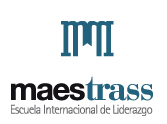    July Echevarría   Directora General   M: 658 781 212   E: july@maestrass.com   W: www.maestrass.com